Pracovní list č.2 Prohlédni si maltové směsi a urči, na co budou jednotlivé druhy použityZdící a spárovací malty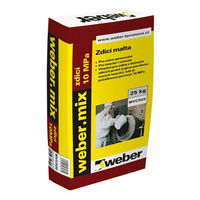 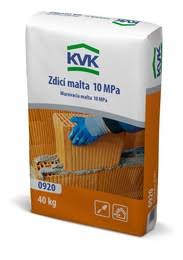 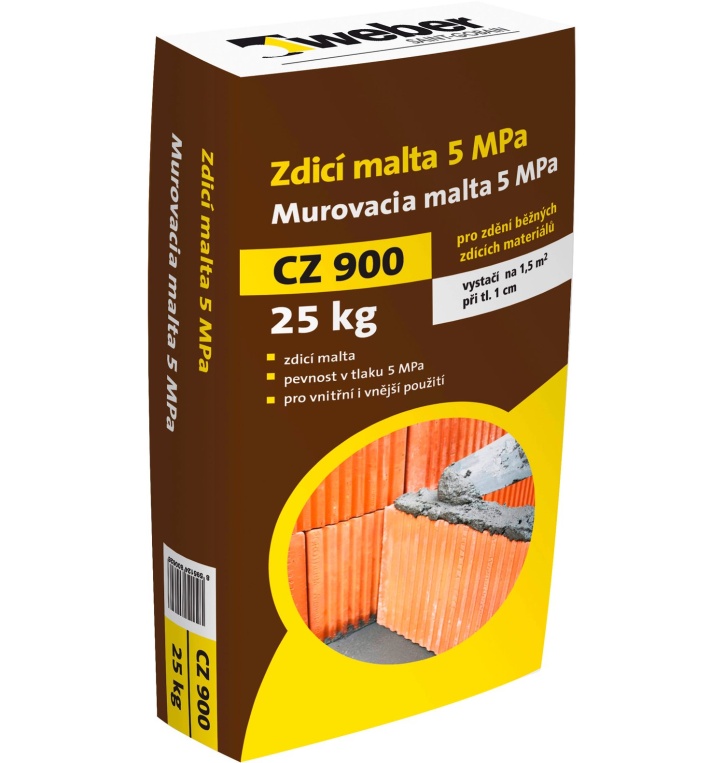 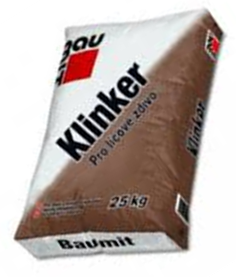  Jádrové malty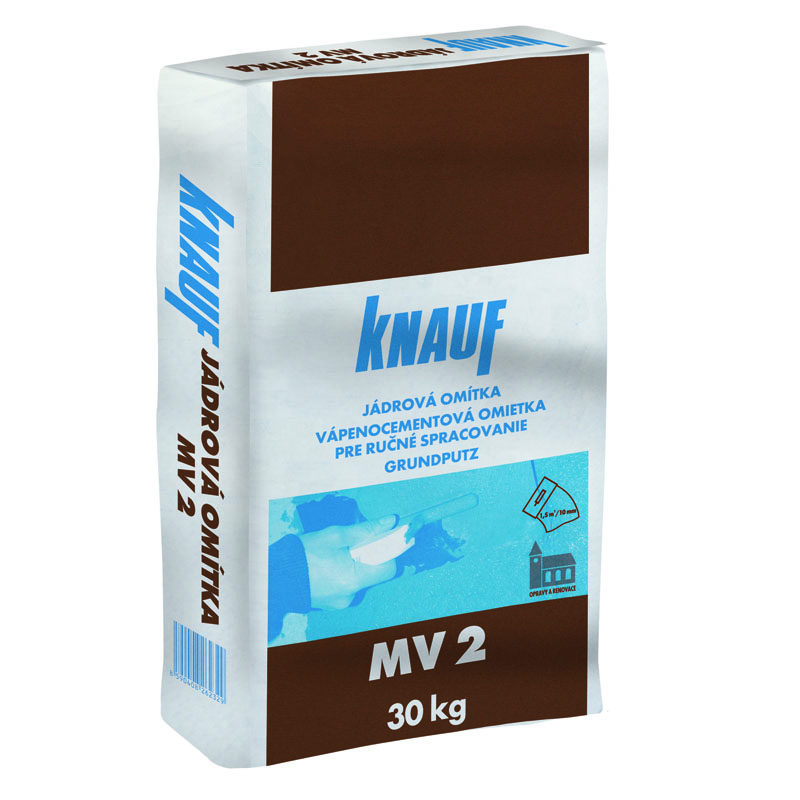 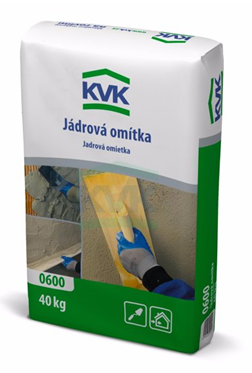 Štukové malty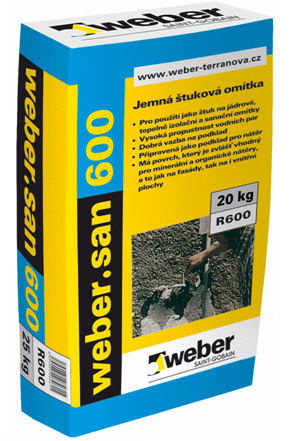 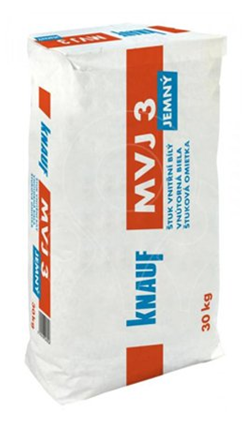 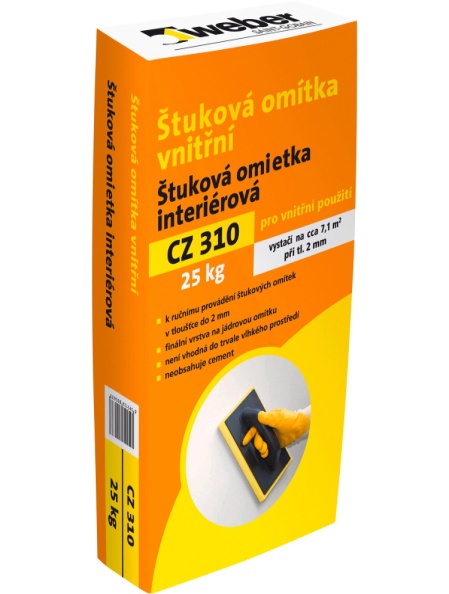 Speciální druhy malt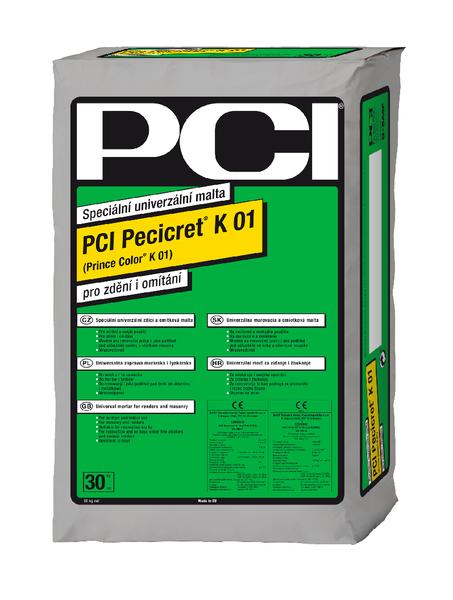 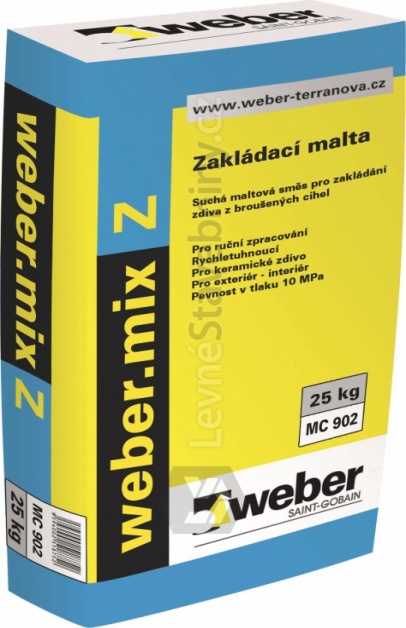 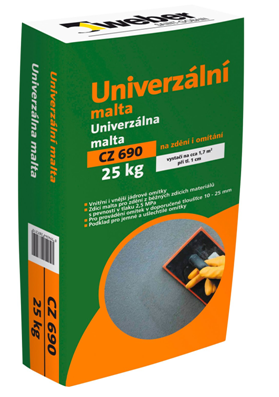 